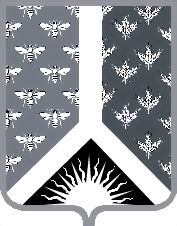 СОВЕТ НАРОДНЫХ ДЕПУТАТОВ НОВОКУЗНЕЦКОГО МУНИЦИПАЛЬНОГО РАЙОНАР Е Ш Е Н И Е от 17 февраля 2015 года № 98-МНПАО внесении изменений в приложение № 2 к решению Новокузнецкого районного Совета народных депутатов от 15.05.2012 № 384-МНПА «Об установлении тарифов на платные услуги муниципального бюджетного учреждения «Центр по землеустройству и муниципальному имуществу в муниципальном образовании «Новокузнецкий муниципальный район»Принято Советом народных депутатовНовокузнецкого муниципального района17 февраля 2015 года1. Внести в приложение № 2 к решению Новокузнецкого районного Совета народных депутатов от 15.05.2012 № 384-МНПА «Об установлении тарифов на платные услуги муниципального бюджетного учреждения «Центр по землеустройству и муниципальному имуществу в муниципальном образовании «Новокузнецкий муниципальный район» изменения, изложив пункт 2 в следующей редакции:«2. Семьи, воспитывающие ребенка-инвалида.». 2. Настоящее Решение вступает в силу со дня, следующего за днем его официального опубликования. Председатель Совета народных депутатов Новокузнецкого муниципального района                                                                      О. Г. Шестопалова                                                                   Глава Новокузнецкого муниципального района                                                                      Е. А. Манузин